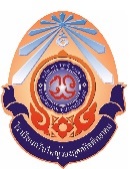 โรงเรียนกรับใหญ่ว่องกุศลกิจพิทยาคมแผนการจัดการเรียนรู้ที่ 7เรื่อง My favorites!			    			เวลา 2  ชั่วโมงหน่วยการเรียนรู้ที่  2 เรื่อง Part of the body		   	ชั้น  มัธยมศึกษาปีที่ 1รายวิชา ภาษาอังกฤษ1						รหัสวิชา อ211011. เป้าหมายการเรียนรู้	มาตรฐานการเรียนรู้	ต 1.1 ม.1/2 อ่านออกเสียงข้อความ นิทาน และบทร้อยกรองสั้นๆ ถูกต้องตามหลักการอ่าน	ต 1.1 ม.1/3 เลือก/ระบุ ประโยค และข้อความ ให้สัมพันธ์กับสื่อที่ไม่ใช่ความเรียงที่อ่านผลการเรียนรู้ที่คาดหวัง1. นักเรียนออกเสียงคำศัพท์ใหม่เกี่ยวกับส่วนประกอบต่างๆ ของร่างกายได้ถูกต้อง2. นักเรียนรู้ความหมายคำศัพท์ใหม่เกี่ยวกับส่วนประกอบต่างๆ ของร่างกายได้ถูกต้อง3. นักเรียนเขียนส่วนประกอบต่างๆ ของร่างกายได้ถูกต้อง     		สาระสำคัญ/ความคิดรวบยอด		การฝึกใช้ภาษาสื่อสารเพื่อบอกข้อมูลเกี่ยวกับอวัยวะส่วนต่าง ๆ ของร่างกายเป็นภาษาอังกฤษมีความจำเป็นอย่างยิ่งที่ผู้เรียนต้องเรียนรู้คำศัพท์เกี่ยวกับส่วนต่างๆฃองร่างกาย 		สาระการเรียนรู้	ความรู้ ( K )           1. นักเรียนสามารถระบุความหมายคำศัพท์เกี่ยวกับส่วนประกอบต่างๆ ของร่างกายได้2. นักเรียนสามารถประยุกต์ใช้แอพ Showme ให้เหมาะสมกับงานได้	ทักษะกระบวนการ ( P )1. นักเรียนสามารถสร้างชิ้นงาน ด้วยแอพ Showme ได้	คุณลักษณะที่พึงประสงค์ ( A )1. ความมีวินัย2. ความรับผิดชอบ3. ใฝ่เรียนรู้	สมรรถนะสำคัญของผู้เรียน ( C )	1. ความสามารถในการสื่อสาร	2. ความสามารถในการใช้เทคโนโลยี2.  หลักฐานการเรียนรู้	ภาระงาน/ชิ้นงาน		ภาระงาน			1. รูปถ่ายเพื่อนพร้อมระบุส่วนประกอบต่างๆ ของร่างกาย		เกณฑ์การประเมินภาระงาน/ชิ้นงาน		การวัดผลและการประเมินผล3. กิจกรรมการเรียนรู้	ขั้นนำครูทักทายและตรวจสอบรายชื่อนักเรียนที่เข้าเรียนให้นักเรียนเปิดแอพ iTune U และเข้าบทเรียนวิชาภาษาอังกฤษ และเข้าบทเรียนเรื่อง Part of the bodyครูให้นักเรียนดูวีดีโอเรื่อง Part of the body ผ่านแอพ Youtube แล้วตอบคำถามขั้นนำเสนอครูบอกนักเรียนเกี่ยวกับหัวข้อที่จะเรียนในวันนี้ครูนำเสนอคำศัพท์เกี่ยวกับส่วนประกอบต่างๆ ของร่างกายผ่านแอพ improve app และให้นักเรียนออกเสียงตามจนคล่อง ครูเช็คคำศัพท์ที่นักเรียนเรียนรู้ไปด้วยการเล่นเกม touch your body ครูจะเลือกส่วนประกอบของร่างกายผ่านแอพ improve app แล้วให้นักเรียนสัมผัสส่วนของร่างกายตามคำศัพท์ที่ได้ยินขั้นฝึกฝนครูให้นักเรียนทำแบบฝึกหัดผ่าน แอพ iPagesขั้นสรุปครูแสดงตัวอย่างภาพถ่ายพร้อมระบุส่วนประกอบต่างๆ ของร่างกายให้ดู แล้วให้นักเรียนจับคู่กับเพื่อนแล้วถ่ายรูปเพื่อน และเขียนระบุส่วนประกอบต่างๆ ของร่างกายของเพื่อนให้ถูกต้อง ให้เวลาในการทำ 20 นาทีครูให้นักเรียนนำเสนอผลงานตัวเอง แล้วให้เพื่อนโหวตผลงานที่สมบูรณ์ครบถ้วนที่สุดนักเรียนส่งผลงานโปสเตอร์เข้าแอพ Seesaw เพื่อจัดเก็บผลงานนักเรียนครูและนักเรียนร่วมกันสรุปคำศัพท์ที่ได้เรียนในวันนี้4. สื่อ/แหล่งการเรียนรู้	สื่อการเรียนรู้	1. ใบงาน2. รูปภาพเพื่อนพร้อมระบุส่วนประกอบต่างๆ ของร่างกายแหล่งการเรียนรู้	1. เครื่อง Apple TV	2. เว็บไซต์ www.google.co.thบันทึกหลังการใช้แผนการจัดการเรียนรู้  1. ผลการจัดการเรียนรู้............................................................................................................................................................................................................................................................................................................................................................................................................................................................................................................................................................2. ปัญหาอุปสรรค............................................................................................................................................................................................................................................................................................................................................................................................................................................................................................................................................................3. แนวทางในการแก้ปัญหา/พัฒนา............................................................................................................................................................................................................................................................................................................................................................................................................................................................................................................................................................     ลงชื่อ.................................................................ครูผู้สอน    	          ( นางสาววงศ์วธู  เฮงประเสริฐ )						.................../........................./..........................ความคิดเห็น/ข้อเสนอแนะของหัวหน้ากลุ่มสาระการเรียนรู้........................................................................................................................................................................................................................................................................................................................................................................							ลงชื่อ........................................................							       ( นางสาวยุพดี  บุณฑริกมาศ)							หัวหน้ากลุ่มสาระการเรียนรู้ภาษาต่างประเทศความคิดเห็น/ข้อเสนอแนะของรองผู้อำนวยการฝ่ายวิชาการ........................................................................................................................................................................................................................................................................................................................................................................ลงชื่อ.............................................................								( นายนิพนธ์  แก้วจีน )							  ตำแหน่งรองผู้อำนวยการฝ่ายวิชาการ การประเมินระดับคุณภาพระดับคุณภาพระดับคุณภาพระดับคุณภาพการประเมิน4 (ดีมาก)3 (ดี)2 (พอใช้)1 (ปรับปรุง)ภาระงาน (รูปถ่ายเพื่อนพร้อมระบุส่วนประกอบต่างๆ ของร่างกาย)สร้างรูปถ่ายเพื่อนพร้อมระบุส่วน ประกอบต่างๆ ของร่างกายได้ครบทั้ง 19 ส่วนประกอบคะแนนคิดเป็นร้อยละ 80-100สร้างรูปถ่ายเพื่อนพร้อมระบุส่วน ประกอบต่างๆ ของร่างกายได้ 15-18 ส่วนประกอบคะแนนคิดเป็นร้อยละ 70-79สร้างรูปถ่ายเพื่อนพร้อมระบุส่วน ประกอบต่างๆ ของร่างกายได้ 14-17 ส่วนประกอบคะแนนคิดเป็นร้อยละ 60-50สร้างรูปถ่ายเพื่อนพร้อมระบุส่วน ประกอบต่างๆ ของร่างกายได้น้อยกว่า 14 ส่วนประกอบคะแนนคิดเป็นร้อยละ ต่ำกว่า ร้อยละ50เกณฑ์การผ่าน : ได้ระดับคุณภาพ..........2 (พอใช้).......... เป็นต้นไปเกณฑ์การผ่าน : ได้ระดับคุณภาพ..........2 (พอใช้).......... เป็นต้นไปเกณฑ์การผ่าน : ได้ระดับคุณภาพ..........2 (พอใช้).......... เป็นต้นไปเกณฑ์การผ่าน : ได้ระดับคุณภาพ..........2 (พอใช้).......... เป็นต้นไปเกณฑ์การผ่าน : ได้ระดับคุณภาพ..........2 (พอใช้).......... เป็นต้นไปสิ่งที่วัดผลประเมินผลวิธีการเครื่องมือเกณฑ์การผ่านความรู้ (K)ทำใบงานใบงานร้อยละ 50 ขึ้นไปทักษะกระบวนการ (P)แบบประเมินพฤติกรรมการทำงานเป็นคู่แบบประเมินพฤติกรรมการทำงานเป็นคู่คะแนนระดับ 2 คะแนน ขึ้นไปคุณลักษณะที่พึงประสงค์ (A)ทำแบบประเมินคุณธรรมจริยธรรมแบบประเมินคุณธรรมจริยธรรมคะแนนระดับ 10 คะแนนขึ้นไปสมรรถนะสำคัญผู้เรียน (C)สังเกตการใช้เทคโนโลยีแบบสังเกตพฤติกรรมคะแนนระดับ 10 คะแนนขึ้นไป